Paardenbloem Taraxacum officinale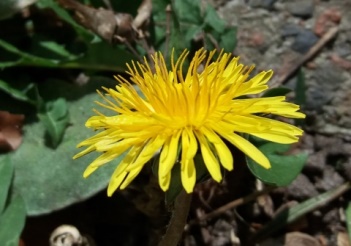 Bijzonder gewoon, deel 2Nog steeds word ik blij verrast als ik buiten loop.Laatst door paardenbloem met zo'n hele dikke steel.Zie mijn vraag in de vorige nieuwsbrief. 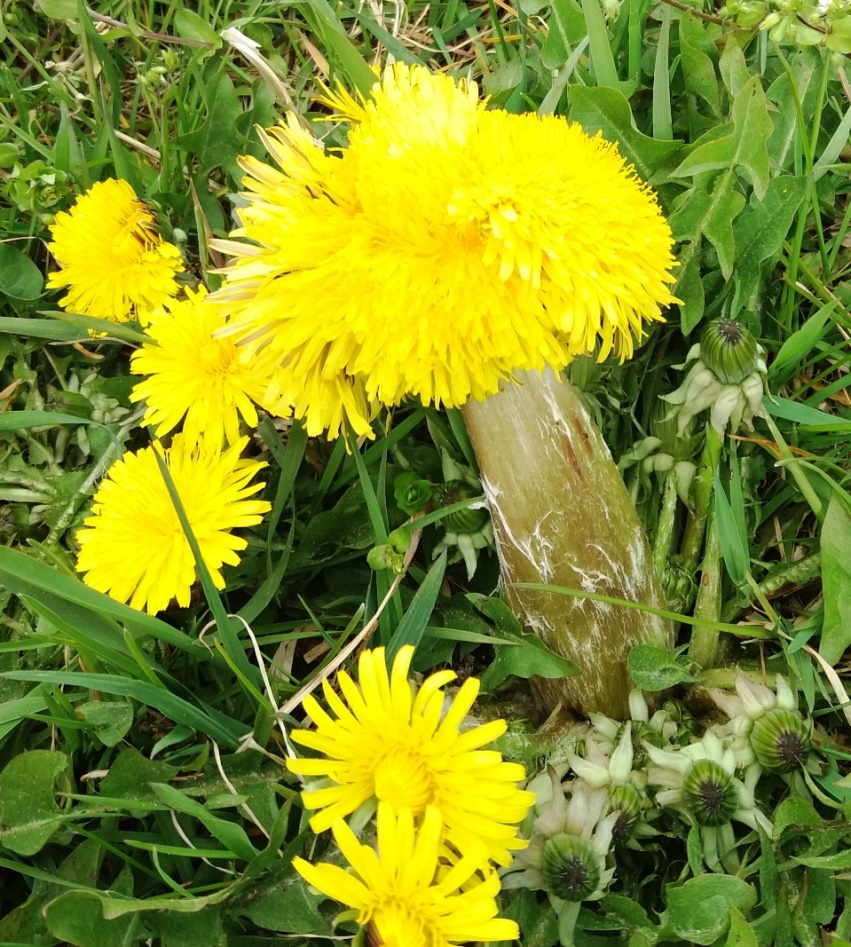 Bijzonder: Het vergroeien van meerdere stengels heet FASCIATIE, bandvorming. Dus daarmee heb ik een fascinatie voor fasciatie bij paardenbloemen of andere planten of bomen. Z kun je de term “fasciatie” weer makkelijker onthouden.;)Ga eens op zoek naar ‘dikke stengel paardenbloemen’. Bij Wilsum, waar eerst de kievitsbloemen bloeiden, vind je er, in dit koude voorjaar, misschien nog enkele/meerdere.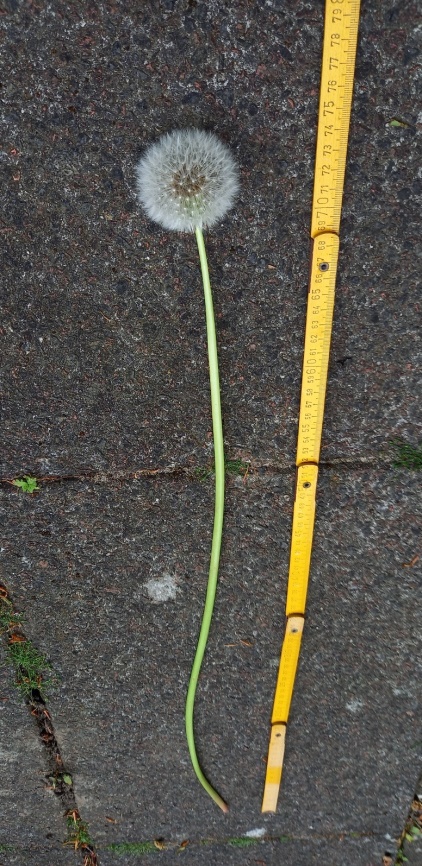 Meer opvallends: De steellengte van paardenbloemen!Deze is bijna 75 cm lang! Zoek je mee naar de langste, de kortste, de dikste of dunste paardenbloem? Veel paardenbloemenplezier!